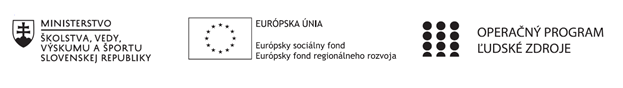 Správa o činnosti pedagogického klubu Príloha:Prezenčná listina zo stretnutia pedagogického klubuPokyny k vyplneniu Správy o činnosti pedagogického klubu:Prijímateľ vypracuje správu ku každému stretnutiu pedagogického klubu samostatne. Prílohou správy je prezenčná listina účastníkov stretnutia pedagogického klubu. V riadku Prioritná os – VzdelávanieV riadku špecifický cieľ – uvedie sa v zmysle zmluvy o poskytnutí nenávratného finančného príspevku (ďalej len "zmluva o NFP")V riadku Prijímateľ -  uvedie sa názov prijímateľa podľa zmluvy o poskytnutí nenávratného finančného príspevku V riadku Názov projektu -  uvedie sa úplný názov projektu podľa zmluvy NFP, nepoužíva sa skrátený názov projektu V riadku Kód projektu ITMS2014+ - uvedie sa kód projektu podľa zmluvy NFPV riadku Názov pedagogického klubu (ďalej aj „klub“) – uvedie sa  názov klubu V riadku Dátum stretnutia/zasadnutia klubu -  uvedie sa aktuálny dátum stretnutia daného klubu učiteľov, ktorý je totožný s dátumom na prezenčnej listineV riadku Miesto stretnutia  pedagogického klubu -uvedie sa miesto stretnutia daného klubu učiteľov, ktorý je totožný s miestom konania na prezenčnej listineV riadku Meno koordinátora pedagogického klubu – uvedie sa celé meno a priezvisko koordinátora klubuV riadku Odkaz na webové sídlo zverejnenej správy – uvedie sa odkaz / link na webovú stránku, kde je správa zverejnenáV riadku  Manažérske zhrnutie – uvedú sa kľúčové slová a stručné zhrnutie stretnutia klubuV riadku Hlavné body, témy stretnutia, zhrnutie priebehu stretnutia -  uvedú sa v bodoch hlavné témy, ktoré boli predmetom stretnutia. Zároveň sa stručne a výstižne popíše priebeh stretnutia klubuV riadku Závery o odporúčania –  uvedú sa závery a odporúčania k témam, ktoré boli predmetom stretnutia V riadku Vypracoval – uvedie sa celé meno a priezvisko osoby, ktorá správu o činnosti vypracovala  V riadku Dátum – uvedie sa dátum vypracovania správy o činnostiV riadku Podpis – osoba, ktorá správu o činnosti vypracovala sa vlastnoručne   podpíšeV riadku Schválil - uvedie sa celé meno a priezvisko osoby, ktorá správu schválila (koordinátor klubu/vedúci klubu učiteľov) V riadku Dátum – uvedie sa dátum schválenia správy o činnostiV riadku Podpis – osoba, ktorá správu o činnosti schválila sa vlastnoručne podpíše.Príloha správy o činnosti pedagogického klubu              PREZENČNÁ LISTINAMiesto konania stretnutia:Základná škola s materskou školou, Skalité - Kudlov č. 781Dátum konania stretnutia: 8.10.2020Trvanie stretnutia: od13.30 hod	do 16.30hod	Zoznam účastníkov/členov pedagogického klubu:Meno prizvaných odborníkov/iných účastníkov, ktorí nie sú členmi pedagogického klubu  a podpis/y:Prioritná osVzdelávanieŠpecifický cieľ1.1.1 Zvýšiť inkluzívnosť a rovnaký prístup ku kvalitnému vzdelávaniu a zlepšiť výsledky a kompetencie detí a žiakovPrijímateľZákladná škola s materskou školou, Skalité - Kudlov č. 781Názov projektuCesta k úspechu cez rozvoj kompetencií žiakov ZŠ s MŠ Skalité - KudlovKód projektu  ITMS2014+312011Q897Názov pedagogického klubu Klub čitateľskej gramotnostiDátum stretnutia  pedagogického klubu8.10.2020Miesto stretnutia  pedagogického klubuZákladná škola s materskou školou, Skalité - Kudlov č. 781Meno koordinátora pedagogického klubuMgr. Mária RevayováOdkaz na webové sídlo zverejnenej správywww.zskskalite.edupage.orgManažérske zhrnutie: Opätovné organizačné stretnutie klubuKrátka anotácia: Ako na čítanie s porozumením? Kľúčové slová: čítanie s porozumením, druhy čítania, informácieHlavné body, témy stretnutia, zhrnutie priebehu stretnutia:Privítanie Ako na čítanie s porozumením    Ak čítame preto, aby sme z knihy alebo článku získali skutočnú múdrosť a videli medzi riadkami, nemôžeme textom len tak preletieť a nezamyslieť sa nad tým, čo sme si prečítali. Potrebujeme sa zamerať na čítanie s porozumením. Počas stretnutia klubu sme sa zamýšľali nad tým, ako čítajú kreatívni ľudia, aby videli veci aj v inom svetle, ako sa môže na papieri zdať. Za čítaním môže byť oveľa viac ako len rozpoznávanie písmen a slov.Rozoznať písmená a slová je úplne iná vec, ako pripísať im význam. Mohli by sme si prečítať aj Einsteinovu teóriu relativity, ale aj tak by sme jej presne nemuseli rozumieť, hoci by sme rozoznali všetky slová a písmená. Naučiť sa čítať v zmysle rozoznávať písmená a byť schopný povedať ich nahlas je jednoduché. Ale vidieť ich hlbší význam, to je schopnosť vysoko kreatívnych ľudí. Bežný človek si niečo prečíta a vie povedať, čo sa dočítal.Kreatívni ľudia vám povedia oveľa viac. Povedia vám, ako to aplikovať, ako by sa to dalo vylepšiť, kde sú slabé miesta, sú schopní nájsť súvislosť a podobnosť s inými oblasťami… Skrátka, čítajú inak. Čítajú s porozumením. Čítajú kreatívne. Nachádzajú vo veciach hlbší zmysel. Ako to dokážu a prečo takto nečíta viac ľudí? Dôvod, prečo je pre mnoho ľudí čítanie s porozumením náročné je, že je potrebné sa to naučiť, venovať sa mu systematicky.    V škole nie je možné len učiť len rozoznávať slová a vedieť rozoznať informácie a predpokladať, že zmysel naskočí automaticky. Lenže byť informovaný znamená len vedieť, že niečo je také alebo onaké. Byť múdry znamená navyše vedieť, ako to súvisí s ďalšími informáciami, prečo to tak je, v čom sa to líši od iných a tak ďalej…    Dokonca aj testy na čítanie s porozumením sú zamerané len na rozoznávanie a hľadanie informácií v jednom texte. Ale ak odpoveď viete nájsť priamo v texte, vybrať prípadne ukázať na konkrétnu pasáž, to nehovorí nič o tom, či tomu skutočne rozumiete. Alebo či viete odhaliť zavádzanie. Takýto prístup vôbec nezlepšuje vaše čítanie s porozumením. Je to jeden z mylných predpokladov, ktorý dodnes na školách pretrváva.      Členovia klubu sa zhodli, že je rozdiel medzi oboznámením a zapamätaním si niečoho a medzi vedieť to dôkladne vysvetliť a použiť. Ak si to pamätáme, tak len vieme, ktorý autor čo povedal. Precvičili sme si len pamäť, ale nie svoju múdrosť. Múdrosť si zvyšujeme nie zhromažďovaním dát, ale nachádzaním ich hlbšieho významu a dôsledkov.Takže ako presne funguje čítanie s porozumením?4 typy čítania (väčšina ľudí používa len prvé dva, kreatívi aj druhé dva)V roku 1940 Mortimer J. Adler, americký filozof a učiteľ, napísal knihu Ako čítať knihu, ktorá je jednou z mála kvalitných na túto tému. Postupom rokov ju vylepšoval až v roku 1972 prišiel spolu s Charlesom Van Dorenom s prepracovanovu verziou, v ktorej identifikoval 4 typy čítania:Elementárne čítanie – Elementárne, základné, jednoduché, prostoduché. Je to čítanie, ktoré sa naučíme v prvom ročníku na základnej škole. Vieme rozoznať písmená, prečítať ich, pochopiť ich základný význam, ak ide o príbeh tak pochopiť základnú líniu príbehu, ale nič viac, nič menej.Takýmto čítaním sa stanú len dve veci. Buď veľmi rýchlo všetko zabudneme alebo z nás bude chodiaca encyklopédia. Nič z toho samo o sebe nie je veľmi užitočné, pretože vedieť iba zopakovať to, čo je napísané, nie je čítanie s porozumením.Inšpekčné čítanie – Ide o čítanie, v ktorom iba povrchne prezeráme, preskakujeme a skenujeme.Preskakovanie a skenovanie – to je presne ten prípad, keď rýchlo preskakujeme a pozeráme hlavné body na web stránke alebo pri čítaní článku. To isté platí aj pre knihu. Rýchlo ju prelistujeme, pozrieme obsah, prečítame len jej malú časť…Povrchné čítanie – je to len čítanie. Pozeráme na slová, povieme si ich pri čítaní v mysli, ale nepremýšľame nad nimi alebo keď niečomu plne nerozumieme, nevyhľadáme si význam slova alebo myšlienky. V podstate o tom máme iba čiastkový a skreslený obraz bez súvislostí. Avšak preskakovanie a skenovanie má svoje výhody a vie byť veľmi užitočné. Umožňuje nám rýchlo zistiť, či je článok alebo kniha užitočná, a máme jej venovať viac času. Je to obzvlášť užitočná schopnosť v dnešnej dobe, ktorá na nás chrlí informácie z každého rohu vo všemožných podobách. Nemôžeme predsa venovať pozornosť všetkému.Dokonca aj veľmi zložité knihy si vyžadujú postupné čítanie. Bez potrebných znalostí by bolo príliš komplikované ich plne pochopiť pri prvom čítaní. Pochopiť ju ako celok sa niekedy dá až postupným čítaním. Takisto ak má kniha samostatné časti a netreba postupne pochopiť predošlé na pochopenie ďalších, preskakujme. Problémom je to len vtedy, ak je to jediné čítanie, ktoré využívame. Nanešťastie, takto číta väčšina ľudí najmä na internete. Výskumy zistili, že:menej ako 20% obsahu na priemernom webe je prečítaných, skenovanie na internete si vyberá svoju daň aj pri čítaní offline, pretože tento návyk (alebo skôr zlozvyk) sa prenáša.Čítať celý text a premýšľať o ňom je presne to, čo robia kreatívni ľudia pri čítaní. Nielenže vedia, o čom čítali, vyžarujú zo seba aj vlastné myšlienky.Analytické čítanie (čítanie s porozumením) - Pri tomto čítaní sa ponárate hlbšie do textu. Pomaly a pozorne čítame, robíme si poznámky, myšlienkové mapy, premýšľame nad textom, ak niečomu nerozumieme, vyhľadáme si o tom viac, aby sme sa dostali k podstate veci. Keď čítame neskončíme len pri konštatovaní, či sa nám kniha páčila. To je len dojem. Múdrosť spočíva v schopnostiach:Dať konkrétne dôvody prečo sa vám páčilaVedieť povedať prečo s knihou súhlasíte a prečo nieVedieť identifikovať hlavné časti a prvky knihyVedieť, aké problémy a otázky autor riešilAké argumenty autor použilČi tie argumenty sú správne a keď nie, kde sú rezervyČi autor urobil chyby vo svojich úsudkochVedieť zistiť, či je autor neinformovaný, zle informovaný, podáva len čiastkový obraz, a má nelogické argumenty.Týmto spôsobom nemusíme čítať úplne všetko. Bolo by to časovo náročné. Analyticky čítame len vtedy, ak z knihy chceme vydolovať naozaj maximum a má to pre vás prínos.Syntopické čítanie (čítanie s maximálnym porozumením) - Hovorí sa, že ktokoľvek si môže prečítať niekoľko kníh na nejakú tému a bude z neho expert. Ale ako to budeme čítať, ovplyvní, aký dobrý expert z nás bude. Ak tie knihy budeme čítať analyticky, budeme expert na to, čo napísali. Ak ich budeme čítať syntopicky, vytvoríme si vlastný obraz a prídeme s niečím novým a originálnym. Tento typ je posledný preto, lebo aby sme ho zvládli, najprv potrebujeme vedieť čítať analyticky. Nemôžeme pridať nič vlastné alebo nové, ak nevieme, kde sa autor mýli alebo nezohľadňuje ďalšie veci. Syntopické čítanie nie je len o jednej knihe. Je to o čítaní viacerých kníh na jednu tému, prípadne ďalších súvisiacich témach. Je to o porovnávaní, dopĺňaní a kombinovaní pohľadov, aby sme vytvorili nový.      Je mylné a problematické vo vyučovaní predpokladať, že plný význam slova alebo myšlienky žiak vie zistiť už v samotnom texte. Je nutné uvedomiť si, že význam myšlienok sa v našej mysli formuje na základe kontextu.Závery a odporúčania:    Čítanie nie je to len o pasívnom prijímaní informácií. Je to o pýtaní sa otázok, hľadaní odpovedí, nazeraní na vec z rôznych uhlov… Žiaci, ktorí čítajú kreatívne, budú schopní v budúcnosti prinášať hodnotné myšlienky a riešenia, ktoré im zlepšia život. Budú vedieť zo zložitých vecí urobiť jednoduché, ktoré môžu v praxi využiť. Čítanie nie je len plnenie sa informáciami, ktoré si nedajú do súvislostí, a neskôr zabudnú. Je potrebné text analyzovať a skúmať hlbšie.Vypracoval (meno, priezvisko)Mgr. Mária RevayováDátum8.10.2020PodpisSchválil (meno, priezvisko)Mgr. Ľubica SerafinováDátumPodpisPrioritná os:VzdelávanieŠpecifický cieľ:1.1.1 Zvýšiť inkluzívnosť a rovnaký prístup ku kvalitnému vzdelávaniu a zlepšiť výsledky a kompetencie detí a žiakovPrijímateľ:Základná škola s materskou školou, Skalité - Kudlov č. 781Názov projektu:Cesta k úspechu cez rozvoj kompetencií žiakov ZŠ s MŠ Skalité - KudlovKód ITMS projektu:312011Q897Názov pedagogického klubu:Klub čitateľskej gramotnostič.Meno a priezviskoPodpisInštitúcia1.Mgr. Janka BudošováZákladná škola s materskou školou, Skalité - Kudlov2.Mgr. Eva  RévayováZákladná škola s materskou školou, Skalité - Kudlov3.Mgr. Iveta ŠimaliakováZákladná škola s materskou školou, Skalité - Kudlov4. Mgr. Ľubica SerafinováZákladná škola s materskou školou, Skalité - Kudlov5.Mgr. Mária RevayováZákladná škola s materskou školou, Skalité - Kudlov6.Mgr. Marta VojčiňákováZákladná škola s materskou školou, Skalité - Kudlov7.Mgr. Mária MajchrákováZákladná škola s materskou školou, Skalité - Kudlovč.Meno a priezviskoPodpisInštitúcia